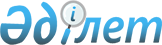 Жаңақала ауданы бойынша 2014 жылы қоғамдық жұмыстарды ұйымдастыру және қаржыландыру туралы
					
			Күшін жойған
			
			
		
					Батыс Қазақстан облысы Жаңақала ауданы әкімдігінің 2014 жылғы 6 ақпандағы № 37 қаулысы. Батыс Қазақстан облысы Әділет департаментінде 2014 жылғы 21 ақпанда № 3428 болып тіркелді. Күші жойылды - Батыс Қазақстан облысы Жаңақала ауданы әкімдігінің 2015 жылғы 5 қаңтардағы № 1 қаулысымен      Ескерту. Күші жойылды - Батыс Қазақстан облысы Жаңақала ауданы әкімдігінің 05.01.2015 № 1 қаулысымен (алғашқы ресми жарияланған күннен бастап қолданысқа енгізіледі).      Қазақстан Республикасының 2001 жылғы 23 қаңтардағы "Қазақстан Республикасындағы жергілікті мемлекеттік басқару және өзін-өзі басқару туралы" Заңын, Қазақстан Республикасының 2001 жылғы 23 қаңтардағы "Халықты жұмыспен қамту туралы" Заңын, Жаңақала аудандық мәслихатының 2011 жылғы 13 сәуірдегі № 27-3 "Жаңақала ауданының 2011-2015 жылдарға арналған аумақтық даму бағдарламасын бекіту туралы" шешімін басшылыққа алып және жұмыс берушілердің өтінімдерін ескере отырып, аудан әкімдігі ҚАУЛЫ ЕТЕДІ:



      1. Жаңақала ауданында 2014 жылы қоғамдық жұмыстар жұмыссыздарға әдейі арналған уақытша жұмыс орындарын ашу жолымен ұйымдастырылсын.



      2. Қоса беріліп отырған Жаңақала ауданы бойынша қоғамдық жұмыстар жүргізілетін ұйымдардың тізбелері, қоғамдық жұмыстардың түрлері, көлемі мен нақты жағдайлары, қатысушылардың еңбегіне төленетін мөлшерлері және оларды қаржыландыру көздері бекітілсін және қоғамдық жұмыстарға сұраныс пен ұсыныс айқындалсын.



      3. Жаңақала ауданы әкімдігінің 2013 жылғы 21 ақпандағы № 61 "Жаңақала ауданы бойынша 2013 жылы қоғамдық жұмыстарды ұйымдастыру және қаржыландыру туралы" қаулының (Нормативтік құқықтық актілерді мемлекеттік тіркеу тізілімінде тіркелген № 3220, 2013 жылғы 1 мамырдағы "Жаңарған өңір" газетінде жарияланған) күші жойылды деп танылсын.



      4. Осы қаулы алғашқы ресми жарияланған күннен бастап қолданысқа енгізіледі.      Аудан әкімі                      Л. Р. Хайретдинов

Жаңақала ауданы әкімдігінің

2014 жылғы 6 ақпандағы № 37

қаулысымен

бекітілген Жаңақала ауданы бойынша

қоғамдық жұмыстар жүргізілетін

ұйымдардың тізбелері, қоғамдық

жұмыстардың түрлері, көлемі

мен нақты жағдайлары, қатысушылардың

еңбекақысының мөлшері және оларды

қаржыландыру көздері, қоғамдық

жұмыстарға сұраныс пен ұсыныс      кестенің жалғасы
					© 2012. Қазақстан Республикасы Әділет министрлігінің «Қазақстан Республикасының Заңнама және құқықтық ақпарат институты» ШЖҚ РМК
				№Ұйымдардың тізбелеріҚоғамдық жұмыс түрлеріҚоғамдық жұмыстардың көлемі Қоғамдық жұмыстардың нақты жағдайлары1"Жаңақала ауданы әкімінің аппараты" мемлекеттік мекемесііс-қағаз жүргізуге көмек көрсету, құжаттарды тасу, аумақты жинаукіріс және шығыс құжаттарды келуіне қарай тіркеу және тігу, 20-40 құжаттарды тасу, 1723 шаршы метрден кем емес аумақты жинауҚазақстан Республикасының еңбек заңнамасымен ескерiлген шектеулердi есепке алып, аптасына 40 сағаттан артық емес, екi демалыс күнiмен, бiр сағаттан кем емес түскi үзiлiспен2"Жаңақала аудандық мәслихаты аппараты" мемлекеттік мекемесііс-қағаз жүргізуге көмек көрсету, құжаттарды тасу, аумақты жинаукіріс және шығыс құжаттарды келуіне қарай тіркеу және тігу, 20-40 құжаттарды тасу, 115,9 шаршы метрден кем емес аумақты жинауҚазақстан Республикасының еңбек заңнамасымен ескерілген шектеулерді есепке алып, аптасына 40 сағаттан артық емес, екі демалыс күнімен, бір сағаттан кем емес түскі үзіліспен 3"Жаңақала ауылдық округі әкімі аппараты" мемлекеттік мекемесііс-қағаз жүргізуге көмек көрсету, аумақты жинаукіріс және шығыс құжаттарды келуіне қарай тіркеу және тігу, 5 000 шаршы метрден кем емес аумақты жинауҚазақстан Республикасының еңбек заңнамасымен ескерілген шектеулерді есепке алып, аптасына 40 сағаттан артық емес, екі демалыс күнімен, бір сағаттан кем емес түскі үзіліспен 4"Жаңақазан ауылдық округі әкімі аппараты" мемлекеттік мекемесііс-қағаз жүргізуге көмек көрсету, құжаттарды тасу, аумақты жинаукіріс және шығыс құжаттарды келуіне қарай тіркеу және тігу, 20-40 құжаттарды тасу, 367 шаршы метрден кем емес аумақты жинауҚазақстан Республикасының еңбек заңнамасымен ескерілген шектеулерді есепке алып, аптасына 40 сағаттан артық емес, екі демалыс күнімен, бір сағаттан кем емес түскі үзіліспен 5"Көпжасар ауылдық округі әкімі аппараты" мемлекеттік мекемесііс-қағаз жүргізуге көмек көрсету, аумақты жинаукіріс және шығыс құжаттарды келуіне қарай тіркеу және тігу, 1 000 шаршы метрден кем емес аумақты жинауҚазақстан Республикасының еңбек заңнамасымен ескерілген шектеулерді есепке алып, аптасына 40 сағаттан артық емес, екі демалыс күнімен, бір сағаттан кем емес түскі үзіліспен 6"Жаңажол ауылдық округі әкімі аппараты" мемлекеттік мекемесііс-қағаз жүргізуге көмек көрсету, құжаттарды тасу, аумақты жинаукіріс және шығыс құжаттарды келуіне қарай тіркеу және тігу, 20-40 құжаттарды тасу, 138,7 шаршы метрден кем емес аумақты жинауҚазақстан Республикасының еңбек заңнамасымен ескерілген шектеулерді есепке алып, аптасына 40 сағаттан артық емес, екі демалыс күнімен, бір сағаттан кем емес түскі үзіліспен 7"Мастексай ауылдық округі әкімі аппараты" мемлекеттік мекемесііс-қағаз жүргізуге көмек көрсету, құжаттарды тасу, аумақты жинаукіріс және шығыс құжаттарды келуіне қарай тіркеу және тігу, 20-40 құжаттарды тасу, 23 000 шаршы метрден кем емес аумақты жинауҚазақстан Республикасының еңбек заңнамасымен ескерілген шектеулерді есепке алып, аптасына 40 сағаттан артық емес, екі демалыс күнімен, бір сағаттан кем емес түскі үзіліспен 8"С. Меңдешев ауылдық округі әкімі аппараты" мемлекеттік мекемесііс-қағаз жүргізуге көмек көрсету, құжаттарды тасу, аумақты жинаукіріс және шығыс құжаттарды келуіне қарай тіркеу және тігу, 20-40 құжаттарды тасу, 1 500 шаршы метрден кем емес аумақты жинауҚазақстан Республикасының еңбек заңнамасымен ескерілген шектеулерді есепке алып, аптасына 40 сағаттан артық емес, екі демалыс күнімен, бір сағаттан кем емес түскі үзіліспен 9"Қызылоба ауылдық округі әкімі аппараты" мемлекеттік мекемесііс-қағаз жүргізуге көмек көрсету, құжаттарды тасу, аумақты жинаукіріс және шығыс құжаттарды келуіне қарай тіркеу және тігу, 20-40 құжаттарды тасу, 2 000 шаршы метрден кем емес аумақты жинауҚазақстан Республикасының еңбек заңнамасымен ескерілген шектеулерді есепке алып, аптасына 40 сағаттан артық емес, екі демалыс күнімен, бір сағаттан кем емес түскі үзіліспен 10"Пятимар ауылдық округі әкімі аппараты" мемлекеттік мекемесііс-қағаз жүргізуге көмек көрсету, аумақты жинаукіріс және шығыс құжаттарды келуіне қарай тіркеу және тігу, 1 500 шаршы метрден кем емес аумақты жинауҚазақстан Республикасының еңбек заңнамасымен ескерілген шектеулерді есепке алып, аптасына 40 сағаттан артық емес, екі демалыс күнімен, бір сағаттан кем емес түскі үзіліспен 11"Бірлік ауылдық округі әкімі аппараты" мемлекеттік мекемесііс-қағаз жүргізуге көмек көрсету, құжаттарды тасу, аумақты жинаукіріс және шығыс құжаттарды келуіне қарай тіркеу және тігу, 20-40 құжаттарды тасу, 12 480 шаршы метрден кем емес аумақты жинауҚазақстан Республикасының еңбек заңнамасымен ескерілген шектеулерді есепке алып, аптасына 40 сағаттан артық емес, екі демалыс күнімен, бір сағаттан кем емес түскі үзіліспен 12"Қазақстан Республикасы Жоғарғы Сотының жанындағы Соттардың қызметін қамтамасыз ету департаменті (Қазақстан Республикасы Жоғарғы Сотының аппараты) Батыс Қазақстан облыстық сотының кеңсесі" мемлекеттік мекемесі (Жаңақала аудандық соты)іс-қағаз жүргізуге көмек көрсету, құжаттарды тасу, аумақты жинаукіріс және шығыс құжаттарды келуіне қарай тіркеу және тігу, 20-40 құжаттарды тасу, 1 000 шаршы метрден кем емес аумақты жинауҚазақстан Республикасының еңбек заңнамасымен ескерілген шектеулерді есепке алып, аптасына 40 сағаттан артық емес, екі демалыс күнімен, бір сағаттан кем емес түскі үзіліспен 13"Батыс Қазақстан облысының Ішкі істер департаменті Жаңақала ауданының ішкі істер бөлімі" мемлекеттік мекемесііс-қағаз жүргізуге көмек көрсету, құжаттарды тасу, аумақты жинаукіріс және шығыс құжаттарды келуіне қарай тіркеу және тігу, 20-40 құжаттарды тасу, 500 шаршы метрден кем емес аумақты жинауҚазақстан Республикасының еңбек заңнамасымен ескерілген шектеулерді есепке алып, аптасына 40 сағаттан артық емес, екі демалыс күнімен, бір сағаттан кем емес түскі үзіліспен 14"Қазақстан Республикасы Әділет Министрлігі Батыс Қазақстан облысының әділет департаменті Жаңақала ауданының әділет басқармасы" мемлекеттік мекемесііс-қағаз жүргізуге көмек көрсету, құжаттарды тасу, аумақты жинаукіріс және шығыс құжаттарды келуіне қарай тіркеу және тігу, 20-40 құжаттарды тасу, 100 шаршы метрден кем емес аумақты жинауҚазақстан Республикасының еңбек заңнамасымен ескерілген шектеулерді есепке алып, аптасына 40 сағаттан артық емес, екі демалыс күнімен, бір сағаттан кем емес түскі үзіліспен 15Қазақстан Республикасы Қорғаныс министрлігінің "Батыс Қазақстан облысы Жаңақала ауданының қорғаныс істері жөніндегі бөлімі" республикалық мемлекеттік мекемесііс-қағаз жүргізуге көмек көрсету, құжаттарды тасу, аумақты жинаукіріс және шығыс құжаттарды келуіне қарай тіркеу және тігу, 20-40 құжаттарды тасу, 220 шаршы метрден кем емес аумақты жинауҚазақстан Республикасының еңбек заңнамасымен ескерілген шектеулерді есепке алып, аптасына 40 сағаттан артық емес, екі демалыс күнімен, бір сағаттан кем емес түскі үзіліспен 16"Қазақстан Республикасы Қаржы министрлігі Салық комитетінің Батыс Қазақстан облысы бойынша Салық департаментінің Жаңақала ауданы бойынша салық басқармасы" мемлекеттік мекемесііс-қағаз жүргізуге көмек көрсету, құжаттарды тасукіріс және шығыс құжаттарды келуіне қарай тіркеу және тігу, 20-40 құжаттарды тасуҚазақстан Республикасының еңбек заңнамасымен ескерілген шектеулерді есепке алып, аптасына 40 сағаттан артық емес, екі демалыс күнімен, бір сағаттан кем емес түскі үзіліспен 17"Қазақстан Республикасы Ауыл шаруашылығы министрлігі Агроөнеркәсіптік кешендегі мемлекеттік инспекция комитетінің Жаңақала аудандық аумақтық инспекциясы" мемлекеттік мекемесііс-қағаз жүргізуге көмек көрсету, құжаттарды тасу, аумақты жинаукіріс және шығыс құжаттарды келуіне қарай тіркеу және тігу, 20-40 құжаттарды тасу, 44 шаршы метрден кем емес аумақты жинауҚазақстан Республикасының еңбек заңнамасымен ескерілген шектеулерді есепке алып, аптасына 40 сағаттан артық емес, екі демалыс күнімен, бір сағаттан кем емес түскі үзіліспен 18"Батыс Қазақстан облысының Статистика департаменті" мемлекеттік мекемесі (Жаңақала ауданы бойынша)іс-қағаз жүргізуге көмек көрсету, құжаттарды тасукіріс және шығыс құжаттарды келуіне қарай тіркеу және тігу, 20-40 құжаттарды тасуҚазақстан Республикасының еңбек заңнамасымен ескерілген шектеулерді есепке алып, аптасына 40 сағаттан артық емес, екі демалыс күнімен, бір сағаттан кем емес түскі үзіліспен 19"Жаңақала аудандық балалар мен жасөспірімдер туризмі және экология орталығы" мемлекеттік коммуналдық қазыналық кәсіпорыныіс-қағаз жүргізуге көмек көрсету, құжаттарды тасу, аумақты жинаукіріс және шығыс құжаттарды келуіне қарай тіркеу және тігу, 20-40 құжаттарды тасу, 800 шаршы метрден кем емес аумақты жинау Қазақстан Республикасының еңбек заңнамасымен ескерілген шектеулерді есепке алып, аптасына 40 сағаттан артық емес, екі демалыс күнімен, бір сағаттан кем емес түскі үзіліспен 20"Қазақстан Республикасы Қаржы министрлігінің Қазынашылық комитеті Батыс Қазақстан облысы бойынша Қазынашылық департаментінің Жаңақала аудандық қазынашылық басқармасы" мемлекеттік мекемесііс-қағаз жүргізуге көмек көрсету, құжаттарды тасу, аумақты жинаукіріс және шығыс құжаттарды келуіне қарай тіркеу және тігу, 20-40 құжаттарды тасу, 271 шаршы метрден кем емес аумақты жинауҚазақстан Республикасының еңбек заңнамасымен ескерілген шектеулерді есепке алып, аптасына 40 сағаттан артық емес, екі демалыс күнімен, бір сағаттан кем емес түскі үзіліспен 21"Батыс Қазақстан облысының әкімдігі денсаулық сақтау басқармасының "Жаңақала аудандық орталық ауруханасы" шаруашылық жүргізу құқығындағы мемлекеттік коммуналдық кәсіпорыны аумақты жинау2 000 шаршы метрден кем емес аумақты жинауҚазақстан Республикасының еңбек заңнамасымен ескерілген шектеулерді есепке алып, аптасына 40 сағаттан артық емес, екі демалыс күнімен, бір сағаттан кем емес түскі үзіліспен 22"Қазақстан Республикасы Денсаулық сақтау министрлігі Мемлекеттік санитарлық-

эпидемиологиялық қадағалау комитетінің Батыс Қазақстан облысы бойынша департаменті Жаңақала ауданы бойынша санитарлық- эпидемиологиялық қадағалау басқармасы" мемлекеттік мекемесі іс-қағаз жүргізуге көмек көрсету, құжаттарды тасу, аумақты жинаукіріс және шығыс құжаттарды келуіне қарай тіркеу және тігу, 20-40 құжаттарды тасу, 136,5 шаршы метрден кем емес аумақты жинауҚазақстан Республикасының еңбек заңнамасымен ескерілген шектеулерді есепке алып, аптасына 40 сағаттан артық емес, екі демалыс күнімен, бір сағаттан кем емес түскі үзіліспен 23"Батыс Қазақстан облыстық санитарлық- эпидемиологиялық сараптама орталығы" республикалық мемлекеттік қазыналық кәсіпорнының Жаңақала ауданы бойынша филиалы аумақты жинау60 шаршы метрден кем емес аумақты жинауҚазақстан Республикасының еңбек заңнамасымен ескерілген шектеулерді есепке алып, аптасына 40 сағаттан артық емес, екі демалыс күнімен, бір сағаттан кем емес түскі үзіліспен 24Қазақстан Республикасы Көлік және коммуникация министрлігі Мемлекеттік қызметтердің автоматтандырылуын және халыққа қызмет көрсету орталықтары қызметтерінің үйлестірілуін бақылау жөніндегі комитетінің "Халыққа қызмет көрсету" Республикалық мемлекеттік кәсіпорны "Батыс Қазақстан облысы бойынша халыққа қызмет көрсету орталығы" филиалы (Жаңақала ауданы бойынша) іс-қағаз жүргізуге көмек көрсету, құжаттарды тасу, аумақты жинаукіріс және шығыс құжаттарды келуіне қарай тіркеу және тігу, 20-40 құжаттарды тасу, 40 шаршы метрден кем емес аумақты жинауҚазақстан Республикасының еңбек заңнамасымен ескерілген шектеулерді есепке алып, аптасына 40 сағаттан артық емес, екі демалыс күнімен, бір сағаттан кем емес түскі үзіліспен 25"Жаңақала аудандық білім беру бөлімі" мемлекеттік мекемесііс-қағаз жүргізуге көмек көрсету, құжаттарды тасу, аумақты жинаукіріс және шығыс құжаттарды келуіне қарай тіркеу және тігу, 20-40 құжаттарды тасу, 2000 шаршы метрден кем емес аумақты жинауҚазақстан Республикасының еңбек заңнамасымен ескерілген шектеулерді есепке алып, аптасына 40 сағаттан артық емес, екі демалыс күнімен, бір сағаттан кем емес түскі үзіліспен 26"Жаңақала аудандық орталықтандырылған кітапхана жүйесі" мемлекеттік мекемеіс-қағаз жүргізуге көмек көрсету, құжаттарды тасу, аумақты жинаукіріс және шығыс құжаттарды келуіне қарай тіркеу және тігу, 20-40 құжаттарды тасу, 900 шаршы метрден кем емес аумақты жинауҚазақстан Республикасының еңбек заңнамасымен ескерілген шектеулерді есепке алып, аптасына 40 сағаттан артық емес, екі демалыс күнімен, бір сағаттан кем емес түскі үзіліспен 27Батыс Қазақстан облысы әкімдігі денсаулық сақтау басқармасының "Ауданаралық сауықтыру ауруханасы" оңалту орталығы" шаруашылық жүргізу құқығындағы мемлекеттік коммуналдық кәсіпорныаумақты жинау4 964 шаршы метрден кем емес аумақты жинауҚазақстан Республикасының еңбек заңнамасымен ескерілген шектеулерді есепке алып, аптасына 40 сағаттан артық емес, екі демалыс күнімен, бір сағаттан кем емес түскі үзіліспен 28Жаңақала аудандық білім беру бөлімінің "Жаңақала аудандық балалар бақшасы" мемлекеттік коммуналдық қазыналық кәсіпорыныіс-қағаз жүргізуге көмек көрсету, құжаттарды тасу, аумақты жинаукіріс және шығыс құжаттарды келуіне қарай тіркеу және тігу, 20-40 құжаттарды тасу, 200 шаршы метрден кем емес аумақты жинауҚазақстан Республикасының еңбек заңнамасымен ескерілген шектеулерді есепке алып, аптасына 40 сағаттан артық емес, екі демалыс күнімен, бір сағаттан кем емес түскі үзіліспен 29"Батыс Қазақстан облыстық прокуратурасы" мемлекеттік мекеме (Жаңақала ауданының прокуратурасы)іс-қағаз жүргізуге көмек көрсету, құжаттарды тасу, аумақты жинаукіріс және шығыс құжаттарды келуіне қарай тіркеу және тігу, 20-40 құжаттарды тасу, 100 шаршы метрден кем емес аумақты жинауҚазақстан Республикасының еңбек заңнамасымен ескерілген шектеулерді есепке алып, аптасына 40 сағаттан артық емес, екі демалыс күнімен, бір сағаттан кем емес түскі үзіліспен 30Батыс Қазақстан облысының әкімдігі білім басқармасының "Жаңақала колледжі" мемлекеттік қазыналық коммуналдық кәсіпорныіс-қағаз жүргізуге көмек көрсету, құжаттарды тасу, аумақты жинаукіріс және шығыс құжаттарды келуіне қарай тіркеу және тігу, 20-40 құжаттарды тасу, 1 000 шаршы метрден кем емес аумақты жинауҚазақстан Республикасының еңбек заңнамасымен ескерілген шектеулерді есепке алып, аптасына 40 сағаттан артық емес, екі демалыс күнімен, бір сағаттан кем емес түскі үзіліспен 31"Жаңақала аудандық ауыл шаруашылық және жер қатынастары бөлімі" мемлекеттік мекемесііс-қағаз жүргізуге көмек көрсету, құжаттарды тасу, аумақты жинаукіріс және шығыс құжаттарды келуіне қарай тіркеу және тігу, 20-40 құжаттарды тасу, 1 500 шаршы метрден кем емес аумақты жинауҚазақстан Республикасының еңбек заңнамасымен ескерілген шектеулерді есепке алып, аптасына 40 сағаттан артық емес, екі демалыс күнімен, бір сағаттан кем емес түскі үзіліспен 32"Жаңақала аудандық мәдениет, тілдерді дамыту, дене шынықтыру және спорт бөлімі" мемлекеттік мекемеіс-қағаз жүргізуге көмек көрсету, құжаттарды тасу, аумақты жинаукіріс және шығыс құжаттарды келуіне қарай тіркеу және тігу, 20-40 құжаттарды тасу, 41,5 шаршы метрден кем емес аумақты жинауҚазақстан Республикасының еңбек заңнамасымен ескерілген шектеулерді есепке алып, аптасына 40 сағаттан артық емес, екі демалыс күнімен, бір сағаттан кем емес түскі үзіліспен 33"Жаңақала аудандық білім беру бөлімінің "Е. Ш. Орақбаев атындағы жалпы орта білім беретін мектебі" коммуналдық мемлекеттік мекемесііс-қағаз жүргізуге көмек көрсету, құжаттарды тасу, аумақты жинаукіріс және шығыс құжаттарды келуіне қарай тіркеу және тігу, 20-40 құжаттарды тасу, 2 875 шаршы метрден кем емес аумақты жинауҚазақстан Республикасының еңбек заңнамасымен ескерілген шектеулерді есепке алып, аптасына 40 сағаттан артық емес, екі демалыс күнімен, бір сағаттан кем емес түскі үзіліспен 34"Жаңақала аудандық білім беру бөлімінің" Пятимар жалпы орта білім беретін мектебі" коммуналдық мемлекеттік мекемесііс-қағаз жүргізуге көмек көрсету, құжаттарды тасу, аумақты жинаукіріс және шығыс құжаттарды келуіне қарай тіркеу және тігу, 20-40 құжаттарды тасу, 1 000 шаршы метрден кем емес аумақты жинауҚазақстан Республикасының еңбек заңнамасымен ескерілген шектеулерді есепке алып, аптасына 40 сағаттан артық емес, екі демалыс күнімен, бір сағаттан кем емес түскі үзіліспен 35"Жаңақала аудандық білім беру бөлімінің "М. Мирманов атындағы жалпы орта білім беретін мектебі" коммуналдық мемлекеттік мекемесііс-қағаз жүргізуге көмек көрсету, құжаттарды тасу, аумақты жинаукіріс және шығыс құжаттарды келуіне қарай тіркеу және тігу, 20-40 құжаттарды тасу, 500 шаршы метрден кем емес аумақты жинауҚазақстан Республикасының еңбек заңнамасымен ескерілген шектеулерді есепке алып, аптасына 40 сағаттан артық емес, екі демалыс күнімен, бір сағаттан кем емес түскі үзіліспен 36"Жаңақала аудандық білім беру бөлімінің "Карманов жалпы орта білім беретін мектеп-

балабақшасы" коммуналдық мемлекеттік мекемесііс-қағаз жүргізуге көмек көрсету, құжаттарды тасу, аумақты жинаукіріс және шығыс құжаттарды келуіне қарай тіркеу және тігу, 20-40 құжаттарды тасу, 500 шаршы метрден кем емес аумақты жинауҚазақстан Республикасының еңбек заңнамасымен ескерілген шектеулерді есепке алып, аптасына 40 сағаттан артық емес, екі демалыс күнімен, бір сағаттан кем емес түскі үзіліспен 37Жаңақала аудандық білім бөлімінің "Кали Жантілеуов атындағы балалар саз мектебі" мемлекеттік коммуналдық қазыналық кәсіпорыніс-қағаз жүргізуге көмек көрсету, құжаттарды тасу, аумақты жинаукіріс және шығыс құжаттарды келуіне қарай тіркеу және тігу, 20-40 құжаттарды тасу, 2 000 шаршы метрден кем емес аумақты жинауҚазақстан Республикасының еңбек заңнамасымен ескерілген шектеулерді есепке алып, аптасына 40 сағаттан артық емес, екі демалыс күнімен, бір сағаттан кем емес түскі үзіліспен 38"Жаңақала аудандық білім беру бөлімінің "М. Жүнісов атындағы жалпы орта білім беретін мектебі" мемлекеттік коммуналдық мекемесііс-қағаз жүргізуге көмек көрсету, құжаттарды тасу, аумақты жинаукіріс және шығыс құжаттарды келуіне қарай тіркеу және тігу, 20-40 құжаттарды тасу, 2 000 шаршы метрден кем емес аумақты жинауҚазақстан Республикасының еңбек заңнамасымен ескерілген шектеулерді есепке алып, аптасына 40 сағаттан артық емес, екі демалыс күнімен, бір сағаттан кем емес түскі үзіліспен 39"Батыс Қазақстан облысы білім басқармасының Жаңақала аудандық мектептен тыс жұмыс орталығы" мемлекеттік коммуналдық қазыналық кәсіпорыныіс-қағаз жүргізуге көмек көрсету, құжаттарды тасу, аумақты жинаукіріс және шығыс құжаттарды келуіне қарай тіркеу және тігу, 20-40 құжаттарды тасу, 228,4 шаршы метрден кем емес аумақты жинауҚазақстан Республикасының еңбек заңнамасымен ескерілген шектеулерді есепке алып, аптасына 40 сағаттан артық емес, екі демалыс күнімен, бір сағаттан кем емес түскі үзіліспен 40"Жаңақала аудандық білім беру бөлімінің "Жаңақала жалпы орта білім беретін мектебі" коммуналдық мемлекеттік мекемесііс-қағаз жүргізуге көмек көрсету, құжаттарды тасу, аумақты жинаукіріс және шығыс құжаттарды келуіне қарай тіркеу және тігу, 20-40 құжаттарды тасу, 1 000 мың шаршы метрден кем емес аумақты жинауҚазақстан Республикасының еңбек заңнамасымен ескерілген шектеулерді есепке алып, аптасына 40 сағаттан артық емес, екі демалыс күнімен, бір сағаттан кем емес түскі үзіліспен 41"Жаңақала аудандық білім беру бөлімінің "№ 3 жалпы орта білім беретін қазақ мектебі" коммуналдық мемлекеттік мекемесііс-қағаз жүргізуге көмек көрсету, құжаттарды тасу, аумақты жинаукіріс және шығыс құжаттарды келуіне қарай тіркеу және тігу, 20-40 құжаттарды тасу, 1 000 шаршы метрден кем емес аумақты жинауҚазақстан Республикасының еңбек заңнамасымен ескерілген шектеулерді есепке алып, аптасына 40 сағаттан артық емес, екі демалыс күнімен, бір сағаттан кем емес түскі үзіліспен 42"Жаңақала аудандық сәулет, қала құрылысы және құрылыс бөлімі" мемлекеттік мекемесііс-қағаз жүргізуге көмек көрсету, құжаттарды тасу, аумақты жинаукіріс және шығыс құжаттарды келуіне қарай тіркеу және тігу, 20-40 құжаттарды тасу, 40 шаршы метрден кем емес аумақты жинауҚазақстан Республикасының еңбек заңнамасымен ескерілген шектеулерді есепке алып, аптасына 40 сағаттан артық емес, екі демалыс күнімен, бір сағаттан кем емес түскі үзіліспен 43"Жаңақала аудандық тұрғын үй-коммуналдық шаруашылық, жолаушылар көлігі және автомобиль жолдары бөлімі" мемлекеттік мекемесііс-қағаз жүргізуге көмек көрсету, құжаттарды тасу, аумақты жинаукіріс және шығыс құжаттарды келуіне қарай тіркеу және тігу, 20-40 құжаттарды тасу, 2 000 шаршы метрден кем емес аумақты жинауҚазақстан Республикасының еңбек заңнамасымен ескерілген шектеулерді есепке алып, аптасына 40 сағаттан артық емес, екі демалыс күнімен, бір сағаттан кем емес түскі үзіліспен 44Жаңақала аудандық мәдениет бөлімінің "Жаңақала аудандық мәдени-демалыс орталығы" мемлекеттік коммуналдық қазыналық кәсіпорныіс-қағаз жүргізуге көмек көрсету, құжаттарды тасу, аумақты жинаукіріс және шығыс құжаттарды келуіне қарай тіркеу және тігу, 20-40 құжаттарды тасу, 400 шаршы метрден кем емес аумақты жинауҚазақстан Республикасының еңбек заңнамасымен ескерілген шектеулерді есепке алып, аптасына 40 сағаттан артық емес, екі демалыс күнімен, бір сағаттан кем емес түскі үзіліспен 45"Жаңақала аудандық ішкі саясат бөлімі" мемлекеттік мекемесііс-қағаз жүргізуге көмек көрсету, құжаттарды тасу, аумақты жинаукіріс және шығыс құжаттарды келуіне қарай тіркеу және тігу, 20-40 құжаттарды тасу, 37,4 шаршы метрден кем емес аумақты жинауҚазақстан Республикасының еңбек заңнамасымен ескерілген шектеулерді есепке алып, аптасына 40 сағаттан артық емес, екі демалыс күнімен, бір сағаттан кем емес түскі үзіліспен 46"Батыс Қазақстан облысы Жаңақала ауданының жұмыспен қамту орталығы" мемлекеттік мекемеіс-қағаз жүргізуге көмек көрсету, құжаттарды тасу, аумақты жинаукіріс және шығыс құжаттарды келуіне қарай тіркеу және тігу, 20-40 құжаттарды тасу, 70 шаршы метрден кем емес аумақты жинауҚазақстан Республикасының еңбек заңнамасымен ескерілген шектеулерді есепке алып, аптасына 40 сағаттан артық емес, екі демалыс күнімен, бір сағаттан кем емес түскі үзіліспен 47Жаңақала ауданы әкімдігінің шаруашылық жүргізу құқығындағы "Жаңақала аудандық ветеринариялық станция" мемлекеттік коммуналдық кәсіпорыніс-қағаз жүргізуге көмек көрсету, құжаттарды тасу, аумақты жинаукіріс және шығыс құжаттарды келуіне қарай тіркеу және тігу, 20-40 құжаттарды тасу, 1 000 шаршы метрден кем емес аумақты жинауҚазақстан Республикасының еңбек заңнамасымен ескерілген шектеулерді есепке алып, аптасына 40 сағаттан артық емес, екі демалыс күнімен, бір сағаттан кем емес түскі үзіліспен 48"Қазақстан Республикасы Білім және ғылым министрлігінің "Ұлттық тестілеу орталығы" Республикалық мемлекеттік қазыналық кәсіпорының № 111 филиалы" заңды ұйым филиал (Жаңақала ауданы бойынша)іс-қағаз жүргізуге көмек көрсету, құжаттарды тасу, аумақты жинаукіріс және шығыс құжаттарды келуіне қарай тіркеу және тігу, 20-40 құжаттарды тасу, 39 шаршы метрден кем емес аумақты жинауҚазақстан Республикасының еңбек заңнамасымен ескерілген шектеулерді есепке алып, аптасына 40 сағаттан артық емес, екі демалыс күнімен, бір сағаттан кем емес түскі үзіліспен№Қатысушылардың еңбегіне

төленетін ақының мөлшеріҚаржыландыру көздеріТапсырыс бойынша сұранымҰсыныс1Жеке еңбек шартының негiзiнде, Қазақстан Республикасындағы қолданыстағы белгіленген заңнамасына сәйкес, ең төменгi жалақы мөлшерiнен кем емесБюджет қаражаты және жұмыс берушілердің өтінімі бойынша солардың қаражаты есебінен882Жеке еңбек шартының негiзiнде, Қазақстан Республикасындағы қолданыстағы белгіленген заңнамасына сәйкес, ең төменгi жалақы мөлшерiнен кем емесБюджет қаражаты және жұмыс берушілердің өтінімі бойынша солардың қаражаты есебінен443Жеке еңбек шартының негiзiнде, Қазақстан Республикасындағы қолданыстағы белгіленген заңнамасына сәйкес, ең төменгi жалақы мөлшерiнен кем емесБюджет қаражаты және жұмыс берушілердің өтінімі бойынша солардың қаражаты есебінен80804Жеке еңбек шартының негiзiнде, Қазақстан Республикасындағы қолданыстағы белгіленген заңнамасына сәйкес, ең төменгi жалақы мөлшерiнен кем емесБюджет қаражаты және жұмыс берушілердің өтінімі бойынша солардың қаражаты есебінен35355Жеке еңбек шартының негiзiнде, Қазақстан Республикасындағы қолданыстағы белгіленген заңнамасына сәйкес, ең төменгi жалақы мөлшерiнен кем емесБюджет қаражаты және жұмыс берушілердің өтінімі бойынша солардың қаражаты есебінен30306Жеке еңбек шартының негiзiнде, Қазақстан Республикасындағы қолданыстағы белгіленген заңнамасына сәйкес, ең төменгi жалақы мөлшерiнен кем емесБюджет қаражаты және жұмыс берушілердің өтінімі бойынша солардың қаражаты есебінен35357Жеке еңбек шартының негiзiнде, Қазақстан Республикасындағы қолданыстағы белгіленген заңнамасына сәйкес, ең төменгi жалақы мөлшерiнен кем емесБюджет қаражаты және жұмыс берушілердің өтінімі бойынша солардың қаражаты есебінен40408Жеке еңбек шартының негiзiнде, Қазақстан Республикасындағы қолданыстағы белгіленген заңнамасына сәйкес, ең төменгi жалақы мөлшерiнен кем емесБюджет қаражаты және жұмыс берушілердің өтінімі бойынша солардың қаражаты есебінен30309Жеке еңбек шартының негiзiнде, Қазақстан Республикасындағы қолданыстағы белгіленген заңнамасына сәйкес, ең төменгi жалақы мөлшерiнен кем емесБюджет қаражаты және жұмыс берушілердің өтінімі бойынша солардың қаражаты есебінен353510Жеке еңбек шартының негiзiнде, Қазақстан Республикасындағы қолданыстағы белгіленген заңнамасына сәйкес, ең төменгi жалақы мөлшерiнен кем емесБюджет қаражаты және жұмыс берушілердің өтінімі бойынша солардың қаражаты есебінен454511Жеке еңбек шартының негiзiнде, Қазақстан Республикасындағы қолданыстағы белгіленген заңнамасына сәйкес, ең төменгi жалақы мөлшерiнен кем емесБюджет қаражаты және жұмыс берушілердің өтінімі бойынша солардың қаражаты есебінен303012Жеке еңбек шартының негiзiнде, Қазақстан Республикасындағы қолданыстағы белгіленген заңнамасына сәйкес, ең төменгi жалақы мөлшерiнен кем емесБюджет қаражаты және жұмыс берушілердің өтінімі бойынша солардың қаражаты есебінен4413Жеке еңбек шартының негiзiнде, Қазақстан Республикасындағы қолданыстағы белгіленген заңнамасына сәйкес, ең төменгi жалақы мөлшерiнен кем емесБюджет қаражаты және жұмыс берушілердің өтінімі бойынша солардың қаражаты есебінен6614Жеке еңбек шартының негiзiнде, Қазақстан Республикасындағы қолданыстағы белгіленген заңнамасына сәйкес, ең төменгi жалақы мөлшерiнен кем емесБюджет қаражаты және жұмыс берушілердің өтінімі бойынша солардың қаражаты есебінен4415Жеке еңбек шартының негiзiнде, Қазақстан Республикасындағы қолданыстағы белгіленген заңнамасына сәйкес, ең төменгi жалақы мөлшерiнен кем емесБюджет қаражаты және жұмыс берушілердің өтінімі бойынша солардың қаражаты есебінен5516Жеке еңбек шартының негiзiнде, Қазақстан Республикасындағы қолданыстағы белгіленген заңнамасына сәйкес, ең төменгi жалақы мөлшерiнен кем емесБюджет қаражаты және жұмыс берушілердің өтінімі бойынша солардың қаражаты есебінен3317Жеке еңбек шартының негiзiнде, Қазақстан Республикасындағы қолданыстағы белгіленген заңнамасына сәйкес, ең төменгi жалақы мөлшерiнен кем емесБюджет қаражаты және жұмыс берушілердің өтінімі бойынша солардың қаражаты есебінен2218Жеке еңбек шартының негiзiнде, Қазақстан Республикасындағы қолданыстағы белгіленген заңнамасына сәйкес, ең төменгi жалақы мөлшерiнен кем емесБюджет қаражаты және жұмыс берушілердің өтінімі бойынша солардың қаражаты есебінен2219Жеке еңбек шартының негiзiнде, Қазақстан Республикасындағы қолданыстағы белгіленген заңнамасына сәйкес, ең төменгi жалақы мөлшерiнен кем емесБюджет қаражаты және жұмыс берушілердің өтінімі бойынша солардың қаражаты есебінен3320Жеке еңбек шартының негiзiнде, Қазақстан Республикасындағы қолданыстағы белгіленген заңнамасына сәйкес, ең төменгi жалақы мөлшерiнен кем емесБюджет қаражаты және жұмыс берушілердің өтінімі бойынша солардың қаражаты есебінен2221Жеке еңбек шартының негiзiнде, Қазақстан Республикасындағы қолданыстағы белгіленген заңнамасына сәйкес, ең төменгi жалақы мөлшерiнен кем емесБюджет қаражаты және жұмыс берушілердің өтінімі бойынша солардың қаражаты есебінен131322Жеке еңбек шартының негiзiнде, Қазақстан Республикасындағы қолданыстағы белгіленген заңнамасына сәйкес, ең төменгi жалақы мөлшерiнен кем емесБюджет қаражаты және жұмыс берушілердің өтінімі бойынша солардың қаражаты есебінен3323Жеке еңбек шартының негiзiнде, Қазақстан Республикасындағы қолданыстағы белгіленген заңнамасына сәйкес, ең төменгi жалақы мөлшерiнен кем емесБюджет қаражаты және жұмыс берушілердің өтінімі бойынша солардың қаражаты есебінен2224Жеке еңбек шартының негiзiнде, Қазақстан Республикасындағы қолданыстағы белгіленген заңнамасына сәйкес, ең төменгi жалақы мөлшерiнен кем емесБюджет қаражаты және жұмыс берушілердің өтінімі бойынша солардың қаражаты есебінен4425Жеке еңбек шартының негiзiнде, Қазақстан Республикасындағы қолданыстағы белгіленген заңнамасына сәйкес, ең төменгi жалақы мөлшерiнен кем емесБюджет қаражаты және жұмыс берушілердің өтінімі бойынша солардың қаражаты есебінен5526Жеке еңбек шартының негiзiнде, Қазақстан Республикасындағы қолданыстағы белгіленген заңнамасына сәйкес, ең төменгi жалақы мөлшерiнен кем емесБюджет қаражаты және жұмыс берушілердің өтінімі бойынша солардың қаражаты есебінен3327Жеке еңбек шартының негiзiнде, Қазақстан Республикасындағы қолданыстағы белгіленген заңнамасына сәйкес, ең төменгi жалақы мөлшерiнен кем емесБюджет қаражаты және жұмыс берушілердің өтінімі бойынша солардың қаражаты есебінен4428Жеке еңбек шартының негiзiнде, Қазақстан Республикасындағы қолданыстағы белгіленген заңнамасына сәйкес, ең төменгi жалақы мөлшерiнен кем емесБюджет қаражаты және жұмыс берушілердің өтінімі бойынша солардың қаражаты есебінен8829Жеке еңбек шартының негiзiнде, Қазақстан Республикасындағы қолданыстағы белгіленген заңнамасына сәйкес, ең төменгi жалақы мөлшерiнен кем емесБюджет қаражаты және жұмыс берушілердің өтінімі бойынша солардың қаражаты есебінен2230Жеке еңбек шартының негiзiнде, Қазақстан Республикасындағы қолданыстағы белгіленген заңнамасына сәйкес, ең төменгi жалақы мөлшерiнен кем емесБюджет қаражаты және жұмыс берушілердің өтінімі бойынша солардың қаражаты есебінен6631Жеке еңбек шартының негiзiнде, Қазақстан Республикасындағы қолданыстағы белгіленген заңнамасына сәйкес, ең төменгi жалақы мөлшерiнен кем емесБюджет қаражаты және жұмыс берушілердің өтінімі бойынша солардың қаражаты есебінен2232Жеке еңбек шартының негiзiнде, Қазақстан Республикасындағы қолданыстағы белгіленген заңнамасына сәйкес, ең төменгi жалақы мөлшерiнен кем емесБюджет қаражаты және жұмыс берушілердің өтінімі бойынша солардың қаражаты есебінен2233Жеке еңбек шартының негiзiнде, Қазақстан Республикасындағы қолданыстағы белгіленген заңнамасына сәйкес, ең төменгi жалақы мөлшерiнен кем емесБюджет қаражаты және жұмыс берушілердің өтінімі бойынша солардың қаражаты есебінен4434Жеке еңбек шартының негiзiнде, Қазақстан Республикасындағы қолданыстағы белгіленген заңнамасына сәйкес, ең төменгi жалақы мөлшерiнен кем емесБюджет қаражаты және жұмыс берушілердің өтінімі бойынша солардың қаражаты есебінен2235Жеке еңбек шартының негiзiнде, Қазақстан Республикасындағы қолданыстағы белгіленген заңнамасына сәйкес, ең төменгi жалақы мөлшерiнен кем емесБюджет қаражаты және жұмыс берушілердің өтінімі бойынша солардың қаражаты есебінен1136Жеке еңбек шартының негiзiнде, Қазақстан Республикасындағы қолданыстағы белгіленген заңнамасына сәйкес, ең төменгi жалақы мөлшерiнен кем емесБюджет қаражаты және жұмыс берушілердің өтінімі бойынша солардың қаражаты есебінен1137Жеке еңбек шартының негiзiнде, Қазақстан Республикасындағы қолданыстағы белгіленген заңнамасына сәйкес, ең төменгi жалақы мөлшерiнен кем емесБюджет қаражаты және жұмыс берушілердің өтінімі бойынша солардың қаражаты есебінен4438Жеке еңбек шартының негiзiнде, Қазақстан Республикасындағы қолданыстағы белгіленген заңнамасына сәйкес, ең төменгi жалақы мөлшерiнен кем емесБюджет қаражаты және жұмыс берушілердің өтінімі бойынша солардың қаражаты есебінен2239Жеке еңбек шартының негiзiнде, Қазақстан Республикасындағы қолданыстағы белгіленген заңнамасына сәйкес, ең төменгi жалақы мөлшерiнен кем емесБюджет қаражаты және жұмыс берушілердің өтінімі бойынша солардың қаражаты есебінен4440Жеке еңбек шартының негiзiнде, Қазақстан Республикасындағы қолданыстағы белгіленген заңнамасына сәйкес, ең төменгi жалақы мөлшерiнен кем емесБюджет қаражаты және жұмыс берушілердің өтінімі бойынша солардың қаражаты есебінен2241Жеке еңбек шартының негiзiнде, Қазақстан Республикасындағы қолданыстағы белгіленген заңнамасына сәйкес, ең төменгi жалақы мөлшерiнен кем емесБюджет қаражаты және жұмыс берушілердің өтінімі бойынша солардың қаражаты есебінен4442Жеке еңбек шартының негiзiнде, Қазақстан Республикасындағы қолданыстағы белгіленген заңнамасына сәйкес, ең төменгi жалақы мөлшерiнен кем емесБюджет қаражаты және жұмыс берушілердің өтінімі бойынша солардың қаражаты есебінен2243Жеке еңбек шартының негiзiнде, Қазақстан Республикасындағы қолданыстағы белгіленген заңнамасына сәйкес, ең төменгi жалақы мөлшерiнен кем емесБюджет қаражаты және жұмыс берушілердің өтінімі бойынша солардың қаражаты есебінен2244Жеке еңбек шартының негiзiнде, Қазақстан Республикасындағы қолданыстағы белгіленген заңнамасына сәйкес, ең төменгi жалақы мөлшерiнен кем емесБюджет қаражаты және жұмыс берушілердің өтінімі бойынша солардың қаражаты есебінен3345Жеке еңбек шартының негiзiнде, Қазақстан Республикасындағы қолданыстағы белгіленген заңнамасына сәйкес, ең төменгi жалақы мөлшерiнен кем емесБюджет қаражаты және жұмыс берушілердің өтінімі бойынша солардың қаражаты есебінен2246Жеке еңбек шартының негiзiнде, Қазақстан Республикасындағы қолданыстағы белгіленген заңнамасына сәйкес, ең төменгi жалақы мөлшерiнен кем емесБюджет қаражаты және жұмыс берушілердің өтінімі бойынша солардың қаражаты есебінен3347Жеке еңбек шартының негiзiнде, Қазақстан Республикасындағы қолданыстағы белгіленген заңнамасына сәйкес, ең төменгi жалақы мөлшерiнен кем емесБюджет қаражаты және жұмыс берушілердің өтінімі бойынша солардың қаражаты есебінен2248Жеке еңбек шартының негiзiнде, Қазақстан Республикасындағы қолданыстағы белгіленген заңнамасына сәйкес, ең төменгi жалақы мөлшерiнен кем емесБюджет қаражаты және жұмыс берушілердің өтінімі бойынша солардың қаражаты есебінен22